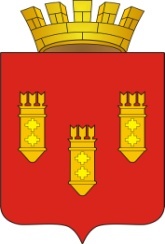   от «30»  января 2023 г. № 12/32-7О ходатайстве о присвоении звания «Мать-героиня» Силищевой Т.И.	Собрание депутатов города Алатыря седьмого созыва РЕШИЛО:         Ходатайствовать перед Комиссией по государственным наградам при Главе Чувашской Республики о присвоении звания «Мать–героиня» Силищевой Татьяне Ивановне за большие заслуги в укреплении института семьи, повышении значимости материнства и воспитании детей.Глава города Алатыря - председательСобрания депутатов города Алатыря Чувашской Республики  седьмого созыва                              В.Н. КосолапенковРЕШЕНИЕСобрания депутатовгорода Алатыряседьмого созыва